Băile HerculaneGrand Hotel Minerva Resort & SPA 4*Va informam ca, incepand pe 20.10.2021, am introdus testarea obligatorie pentru tot oaspetii, inclusiv pentru cei vaccinati. Testarea este gratuita si consta in prelevarea probelor nazale, fiind efectuata de catre personalul nostru medical.02.01.2022 -30.04.22Balneo Minerva****  5 nopti- demipensiuneIntrare Duminica - Iesire  VineriPachetul cuprinde :-5  nopti cazare /6  zile- demipensiune (mese in regim buffet suedez)- consultatie medicala -4 proceduri terapeutice /zi ( in functie de prescriptia medicului balneo )- 5 zile tratamentTarif pachet:    3500       Ron/  pachet   camera DBL                           2900      Ron / pachet    camera SGLNota :Procedurile ce se pot efectua in baza noastra de tratament: Laser,Unde scurte, Ultrasunet, Magnetoterapie,Terapie prin radiofrecventa, Parafina, Curenti,Bai cu sulf, Bai CO2, Bai Galvanice, Dus subacval, Aerosoli, Kinetoterapie,masaje terapeutice,ozonoterapie,,impachetari cu namol   ;din care :Proceduri contracost: ozonoterapie,tecar,laser. masaje de relaxare ,impachetari cu namol,impachetari termocuverta, Procedurile se stabilesc direct de medicul balneo ,nu se pot schimba decat la solicitarea si sub aprobarea medicului balneo .Oaspetii vor prezenta trimiterea  de la medicul de familie sau medicul specialistTratamentele se efectueaza de luni pana sambata inclusivAcces gratuit Armonia Spa(piscine,fitness,Jacuzzi,bai kneipp,5 saune.Oaspeții beneficiază de cină  în ziua de check in și mic dejun în ziua  check out Balneo Minerva****  6 nopti- demipensiuneIntrare Duminica - Iesire  SâmbătăPachetul cuprinde :-6  nopti cazare/7   zile- demipensiune (mese in regim buffet suedez)- consultatie medicala -4 proceduri terapeutice /zi ( in functie de prescriptia medicului balneo )-6  zile tratamentTarif pachet:    4200        Ron/pachet      camera DBL                           3450       Ron/pachet     camera SGLNota :Procedurile ce se pot efectua in baza noastra de tratament: Laser,Unde scurte, Ultrasunet, Magnetoterapie,Terapie prin radiofrecventa, Parafina, Curenti,Bai cu sulf, Bai CO2, Bai Galvanice, Dus subacval, Aerosoli, Kinetoterapie,masaje terapeutice,ozonoterapie,,impachetari cu namol ;din care :Proceduri contracost: ozonoterapie,tecar,laser. masaje de relaxare ,impachetari cu namol,impachetari termocuverta, Procedurile se stabilesc direct de medicul balneo ,nu se pot schimba decat la solicitarea si sub aprobarea medicului balneo .Oaspetii vor prezenta trimiterea  de la medicul de familie sau medicul specialistTratamentele se efectueaza de luni pana sambata inclusivAcces gratuit Armonia Spa(piscine,fitness,Jacuzzi,bai kneipp,5 saune.Oaspeții beneficiază de cină în ziua  check in și mic dejun în ziua de check out Balneo Minerva****  9  nopti- demipensiuneIntrare Duminica - Iesire  martiPachetul cuprinde :-9  nopti cazare/10   zile- demipensiune (mese in regim buffet suedez)- consultatie medicala -4 proceduri terapeutice /zi ( in functie de prescriptia medicului balneo )-8    zile tratamentTarif pachet:    5500        Ron/pachet   camera DBL                           3650       Ron/pachet   camera SGLNota :Procedurile ce se pot efectua in baza noastra de tratament: Laser,Unde scurte, Ultrasunet, Magnetoterapie,Terapie prin radiofrecventa, Parafina, Curenti,Bai cu sulf, Bai CO2, Bai Galvanice, Dus subacval, Aerosoli, Kinetoterapie,masaje terapeutice ,ozonoterapie,impachetari cu namol ; din care :Proceduri contracost: ozonoterapie,tecar,laser. masaje de relaxare ,impachetari cu namol,impachetari termocuverta, Procedurile se stabilesc direct de medicul balneo ,nu se pot schimba decat la solicitarea si sub aprobarea medicului balneo .Oaspetii vor prezenta trimiterea  de la medicul de familie sau medicul specialistTratamentele se efectueaza de luni pana sambata inclusivAcces gratuit Armonia Spa(piscine,fitness,Jacuzzi,bai kneipp,5 saune.Oaspeții beneficiază de cină în ziua de  check in și mic dejun în ziua de check out Balneo Minerva****  11  nopti- demipensiuneIntrare Duminica - Iesire  joiPachetul cuprinde :11   nopti cazare/12   zile- demipensiune (mese in regim buffet suedez)- consultatie medicala -4 proceduri terapeutice /zi ( in functie de prescriptia medicului balneo)-10  zile tratamentTarif pachet:    6500        Ron/pachet   camera DBL                           5100       Ron/pachet   camera SGLNota :Procedurile ce se pot efectua in baza noastra de tratament: Laser,Unde scurte, Ultrasunet, Magnetoterapie,Terapie prin radiofrecventa, Parafina, Curenti,Bai cu sulf, Bai CO2, Bai Galvanice, Dus subacval, Aerosoli, Kinetoterapie,masaje terapeutice ozonoterapie,,impachetari cu namol ; din care :Proceduri contracost: ozonoterapie,tecar,laser. masaje de relaxare ,impachetari cu namol,impachetari termocuverta, Procedurile se stabilesc direct de medicul balneo ,nu se pot schimba decat la solicitarea si sub aprobarea medicului balneo .Oaspetii vor prezenta trimiterea  de la medicul de familie sau medicul specialistTratamentele se efectueaza de luni pana sambata inclusivAcces gratuit Armonia Spa(piscine,fitness,Jacuzzi,bai kneipp,5 saune.Oaspeții beneficiază de cină în ziua de  check in și mic dejun în ziua de check out 01.05.22-01.10.22Balneo Minerva****  5 nopti- demipensiuneIntrare Duminica - Iesire  VineriPachetul cuprinde :-5  nopti cazare /6  zile- demipensiune (mese in regim buffet suedez)- consultatie medicala -4 proceduri terapeutice /zi ( in functie de prescriptia medicului balneo )- 5 zile tratamentTarif pachet:    4000       Ron/  pachet   camera DBL                           3300    Ron / pachet    camera SGLNota :Procedurile ce se pot efectua in baza noastra de tratament: Laser,Unde scurte, Ultrasunet, Magnetoterapie,Terapie prin radiofrecventa, Parafina, Curenti,Bai cu sulf, Bai CO2, Bai Galvanice, Dus subacval, Aerosoli, Kinetoterapie,masaje terapeutice,ozonoterapie,,impachetari cu namol   ;din care :Proceduri contracost: ozonoterapie,tecar,laser. masaje de relaxare ,impachetari cu namol,impachetari termocuverta, Procedurile se stabilesc direct de medicul balneo ,nu se pot schimba decat la solicitarea si sub aprobarea medicului balneo .Oaspetii vor prezenta trimiterea  de la medicul de familie sau medicul specialistTratamentele se efectueaza de luni pana sambata inclusivAcces gratuit Armonia Spa(piscine,fitness,Jacuzzi,bai kneipp,5 saune.Oaspeții beneficiază de cină  în ziua de check in și mic dejun în ziua  check out Balneo Minerva****  6 nopti- demipensiuneIntrare Duminica - Iesire  SâmbătăPachetul cuprinde :-6  nopti cazare/7   zile- demipensiune (mese in regim buffet suedez)- consultatie medicala -4 proceduri terapeutice /zi ( in functie de prescriptia medicului balneo )-6  zile tratamentTarif pachet:    4800        Ron/pachet      camera DBL                           4100       Ron/pachet     camera SGLNota :Procedurile ce se pot efectua in baza noastra de tratament: Laser,Unde scurte, Ultrasunet, Magnetoterapie,Terapie prin radiofrecventa, Parafina, Curenti,Bai cu sulf, Bai CO2, Bai Galvanice, Dus subacval, Aerosoli, Kinetoterapie,masaje terapeutice,ozonoterapie,,impachetari cu namol ;din care :Proceduri contracost: ozonoterapie,tecar,laser. masaje de relaxare ,impachetari cu namol,impachetari termocuverta, Procedurile se stabilesc direct de medicul balneo ,nu se pot schimba decat la solicitarea si sub aprobarea medicului balneo .Oaspetii vor prezenta trimiterea  de la medicul de familie sau medicul specialistTratamentele se efectueaza de luni pana sambata inclusivAcces gratuit Armonia Spa(piscine,fitness,Jacuzzi,bai kneipp,5 saune.Oaspeții beneficiază de cină în ziua  check in și mic dejun în ziua de check out Balneo Minerva****  9  nopti- demipensiuneIntrare Duminica - Iesire  martiPachetul cuprinde :-9  nopti cazare/10   zile- demipensiune (mese in regim buffet suedez)- consultatie medicala -4 proceduri terapeutice /zi ( in functie de prescriptia medicului balneo )-8    zile tratamentTarif pachet:    7000        Ron/pachet   camera DBL                           5800       Ron/pachet   camera SGLProcedurile ce se pot efectua in baza noastra de tratament: Laser,Unde scurte, Ultrasunet, Magnetoterapie,Terapie prin radiofrecventa, Parafina, Curenti,Bai cu sulf, Bai CO2, Bai Galvanice, Dus subacval, Aerosoli, Kinetoterapie,masaje terapeutice ,ozonoterapie,impachetari cu namol ; din care :Proceduri contracost: ozonoterapie,tecar,laser. masaje de relaxare ,impachetari cu namol,impachetari termocuverta, Procedurile se stabilesc direct de medicul balneo ,nu se pot schimba decat la solicitarea si sub aprobarea medicului balneo .Oaspetii vor prezenta trimiterea  de la medicul de familie sau medicul specialistTratamentele se efectueaza de luni pana sambata inclusivAcces gratuit Armonia Spa(piscine,fitness,Jacuzzi,bai kneipp,5 saune.Oaspeții beneficiază de cină în ziua de  check in și mic dejun în ziua de check out Balneo Minerva****  11  nopti- demipensiuneIntrare Duminica - Iesire  joiPachetul cuprinde :11   nopti cazare/12   zile- demipensiune (mese in regim buffet suedez)- consultatie medicala -4 proceduri terapeutice /zi ( in functie de prescriptia medicului balneo)-10  zile tratamentTarif pachet:    8800        Ron/pachet   camera DBL                          7400       Ron/pachet   camera SGLNota :Procedurile ce se pot efectua in baza noastra de tratament: Laser,Unde scurte, Ultrasunet, Magnetoterapie,Terapie prin radiofrecventa, Parafina, Curenti,Bai cu sulf, Bai CO2, Bai Galvanice, Dus subacval, Aerosoli, Kinetoterapie,masaje terapeutice ozonoterapie,,impachetari cu namol ; din care :Proceduri contracost: ozonoterapie,tecar,laser. masaje de relaxare ,impachetari cu namol,impachetari termocuverta, Procedurile se stabilesc direct de medicul balneo ,nu se pot schimba decat la solicitarea si sub aprobarea medicului balneo .Oaspetii vor prezenta trimiterea  de la medicul de familie sau medicul specialistTratamentele se efectueaza de luni pana sambata inclusivAcces gratuit Armonia Spa(piscine,fitness,Jacuzzi,bai kneipp,5 saune.Oaspeții beneficiază de cină în ziua de  check in și mic dejun în ziua de check out 02.10.2022 - 23-12.22Balneo Minerva****  5 nopti- demipensiuneIntrare Duminica - Iesire  VineriPachetul cuprinde :-5  nopti cazare /6  zile- demipensiune (mese in regim buffet suedez)- consultatie medicala -4 proceduri terapeutice /zi ( in functie de prescriptia medicului balneo )- 5 zile tratamentTarif pachet:    3500       Ron/  pachet   camera DBL                           2900      Ron / pachet    camera SGLNota :Procedurile ce se pot efectua in baza noastra de tratament: Laser,Unde scurte, Ultrasunet, Magnetoterapie,Terapie prin radiofrecventa, Parafina, Curenti,Bai cu sulf, Bai CO2, Bai Galvanice, Dus subacval, Aerosoli, Kinetoterapie,masaje terapeutice,ozonoterapie,,impachetari cu namol   ;din care :Proceduri contracost: ozonoterapie,tecar,laser. masaje de relaxare ,impachetari cu namol,impachetari termocuverta, Procedurile se stabilesc direct de medicul balneo ,nu se pot schimba decat la solicitarea si sub aprobarea medicului balneo .Oaspetii vor prezenta trimiterea  de la medicul de familie sau medicul specialistTratamentele se efectueaza de luni pana sambata inclusivAcces gratuit Armonia Spa(piscine,fitness,Jacuzzi,bai kneipp,5 saune.Oaspeții beneficiază de cină  în ziua de check in și mic dejun în ziua  check out Balneo Minerva****  6 nopti- demipensiuneIntrare Duminica - Iesire  SâmbătăPachetul cuprinde :-6  nopti cazare/7   zile- demipensiune (mese in regim buffet suedez)- consultatie medicala -4 proceduri terapeutice /zi ( in functie de prescriptia medicului balneo )-6  zile tratamentTarif pachet:    4200        Ron/pachet      camera DBL                           3450       Ron/pachet     camera SGLNota :Procedurile ce se pot efectua in baza noastra de tratament: Laser,Unde scurte, Ultrasunet, Magnetoterapie,Terapie prin radiofrecventa, Parafina, Curenti,Bai cu sulf, Bai CO2, Bai Galvanice, Dus subacval, Aerosoli, Kinetoterapie,masaje terapeutice,ozonoterapie,,impachetari cu namol ;din care :Proceduri contracost: ozonoterapie,tecar,laser. masaje de relaxare ,impachetari cu namol,impachetari termocuverta, Procedurile se stabilesc direct de medicul balneo ,nu se pot schimba decat la solicitarea si sub aprobarea medicului balneo .Oaspetii vor prezenta trimiterea  de la medicul de familie sau medicul specialistTratamentele se efectueaza de luni pana sambata inclusivAcces gratuit Armonia Spa(piscine,fitness,Jacuzzi,bai kneipp,5 saune.Oaspeții beneficiază de cină în ziua  check in și mic dejun în ziua de check out Balneo Minerva****  9  nopti- demipensiuneIntrare Duminica - Iesire  martiPachetul cuprinde :-9  nopti cazare/10   zile- demipensiune (mese in regim buffet suedez)- consultatie medicala -4 proceduri terapeutice /zi ( in functie de prescriptia medicului balneo )-8    zile tratamentTarif pachet:    5500        Ron/pachet   camera DBL                           3650       Ron/pachet   camera SGLNota :Procedurile ce se pot efectua in baza noastra de tratament: Laser,Unde scurte, Ultrasunet, Magnetoterapie,Terapie prin radiofrecventa, Parafina, Curenti,Bai cu sulf, Bai CO2, Bai Galvanice, Dus subacval, Aerosoli, Kinetoterapie,masaje terapeutice ,ozonoterapie,impachetari cu namol ; din care :Proceduri contracost: ozonoterapie,tecar,laser. masaje de relaxare ,impachetari cu namol,impachetari termocuverta, Procedurile se stabilesc direct de medicul balneo ,nu se pot schimba decat la solicitarea si sub aprobarea medicului balneo .Oaspetii vor prezenta trimiterea  de la medicul de familie sau medicul specialistTratamentele se efectueaza de luni pana sambata inclusivAcces gratuit Armonia Spa(piscine,fitness,Jacuzzi,bai kneipp,5 saune.Oaspeții beneficiază de cină în ziua de  check in și mic dejun în ziua de check out Balneo Minerva****  11  nopti- demipensiuneIntrare Duminica - Iesire  joiPachetul cuprinde :11   nopti cazare/12   zile- demipensiune (mese in regim buffet suedez)- consultatie medicala -4 proceduri terapeutice /zi ( in functie de prescriptia medicului balneo)-10  zile tratamentTarif pachet:    6500        Ron/pachet   camera DBL                           5100       Ron/pachet   camera SGLNota :Procedurile ce se pot efectua in baza noastra de tratament: Laser,Unde scurte, Ultrasunet, Magnetoterapie,Terapie prin radiofrecventa, Parafina, Curenti,Bai cu sulf, Bai CO2, Bai Galvanice, Dus subacval, Aerosoli, Kinetoterapie,masaje terapeutice ozonoterapie,,impachetari cu namol ; din care :Proceduri contracost: ozonoterapie,tecar,laser. masaje de relaxare ,impachetari cu namol,impachetari termocuverta, Procedurile se stabilesc direct de medicul balneo ,nu se pot schimba decat la solicitarea si sub aprobarea medicului balneo .Oaspetii vor prezenta trimiterea  de la medicul de familie sau medicul specialistTratamentele se efectueaza de luni pana sambata inclusivAcces gratuit Armonia Spa(piscine,fitness,Jacuzzi,bai kneipp,5 saune.Oaspeții beneficiază de cină în ziua de  check in și mic dejun în ziua de check out Pachet Valentines Day 202211- 15.02.2022Tarif Cazare/ noapte –vindem minimum 2 noptiCamera dubla 699 Ron Camera single : 599 ron Apartament 809 RON Suita 859 Ron Politica tarifara pentru copii:- Copiii cu varste cuprinse intre 0- 6 ani beneficiaza gratuit de servicii de cazare si masa,pentru cazare in pat cu parintii- Copiii cu varste cuprinse intre 7- 12 ani beneficiaza de o reducere de 50 % din tarifstandard pentru servicii de masa ( 17,50 ron mic dejun ; 32,50 ron pranzul;45 ron cina ),iar pentru servicii de cazare se achita taxa,la solicitare de pat suplimentar , de 30 ron/noapte.- Copiii cu varste cuprinse intre 12-18 ani, achita 35 ron pentru mic dejun, 65 ron pentrupranz si 90 ron pentru cina.Facilitati :CazareDemipensiune : mic dejun si cina buffet suedezAcces la sala de fitnessAcces la bazinul interior cu apa termosalinaAcces la bazinul interior pentru copiiAcces la bazinele exterioare: ciubar si jacuzzi cu apa incalzitaAcces la zona cu sauneParcare gratuitaProgram de muzica liveNu mai preluam comenzi a la carte, toate mesele sunt buffet suedez, cu tarif fix ( pranz : 65ron/zi/persoana).Testam la intrare toti adultii cu teste rapide antigen,gratuite.Resortul își rezervă dreptul de a anula evenimentul în condițiile în care situațiaexistentă, la nivel mondial cu pandemia de Coronavirus , nu va permite desfășurarea încondiții optime a acestui eveniment .Această acțiune nu va atrage după sine nici o răspundere a resortului Grand HotelMinerva Resort & Spa iar oaspeții iau la cunoștință și iși exprimă acordul în acest sens ,prin confirmarea și efectuarea rezervării de servicii.Pachet I Martie 202225- 27.02.2022Tarif Cazare/ noapte –vindem minimum 2 noptiCamera dubla 699 Ron Camera single : 599 ron Apartament 809 RON Suita 859 Ron Politica tarifara pentru copii:- Copiii cu varste cuprinse intre 0- 6 ani beneficiaza gratuit de servicii de cazare si masa,pentru cazare in pat cu parintii- Copiii cu varste cuprinse intre 7- 12 ani beneficiaza de o reducere de 50 % din tarifstandard pentru servicii de masa ( 17,50 ron mic dejun ; 32,50 ron pranzul;45 ron cina ),iar pentru servicii de cazare se achita taxa,la solicitare de pat suplimentar , de 30 ron/noapte.- Copiii cu varste cuprinse intre 12-18 ani, achita 35 ron pentru mic dejun, 65 ron pentrupranz si 90 ron pentru cina.Facilitati :CazareDemipensiune : mic dejun si cina buffet suedezAcces la sala de fitnessAcces la bazinul interior cu apa termosalinaAcces la bazinul interior pentru copiiAcces la bazinele exterioare: ciubar si jacuzzi cu apa incalzitaAcces la zona cu sauneParcare gratuitaProgram de muzica liveNu mai preluam comenzi a la carte, toate mesele sunt buffet suedez, cu tarif fix ( pranz : 65ron/zi/persoana).Testam la intrare toti adultii cu teste rapide antigen,gratuite.Resortul își rezervă dreptul de a anula evenimentul în condițiile în care situațiaexistentă, la nivel mondial cu pandemia de Coronavirus , nu va permite desfășurarea încondiții optime a acestui eveniment .Această acțiune nu va atrage după sine nici o răspundere a resortului Grand HotelMinerva Resort & Spa iar oaspeții iau la cunoștință și iși exprimă acordul în acest sens ,prin confirmarea și efectuarea rezervării de servicii.Pachet 8 Martie 202204- 09.03.2022Tarif Cazare/ noapte –vindem minimum 2 noptiCamera dubla 699 Ron Camera single : 599 ron Apartament 809 RON Suita 859 Ron Politica tarifara pentru copii:- Copiii cu varste cuprinse intre 0- 6 ani beneficiaza gratuit de servicii de cazare si masa,pentru cazare in pat cu parintii- Copiii cu varste cuprinse intre 7- 12 ani beneficiaza de o reducere de 50 % din tarifstandard pentru servicii de masa ( 17,50 ron mic dejun ; 32,50 ron pranzul;45 ron cina ),iar pentru servicii de cazare se achita taxa,la solicitare de pat suplimentar , de 30 ron/noapte.- Copiii cu varste cuprinse intre 12-18 ani, achita 35 ron pentru mic dejun, 65 ron pentrupranz si 90 ron pentru cina.Facilitati :CazareDemipensiune : mic dejun si cina buffet suedezAcces la sala de fitnessAcces la bazinul interior cu apa termosalinaAcces la bazinul interior pentru copiiAcces la bazinele exterioare: ciubar si jacuzzi cu apa incalzitaAcces la zona cu sauneParcare gratuitaProgram de muzica liveNu mai preluam comenzi a la carte, toate mesele sunt buffet suedez, cu tarif fix ( pranz : 65ron/zi/persoana).Testam la intrare toti adultii cu teste rapide antigen,gratuite.Resortul își rezervă dreptul de a anula evenimentul în condițiile în care situațiaexistentă, la nivel mondial cu pandemia de Coronavirus , nu va permite desfășurarea încondiții optime a acestui eveniment .Această acțiune nu va atrage după sine nici o răspundere a resortului Grand HotelMinerva Resort & Spa iar oaspeții iau la cunoștință și iși exprimă acordul în acest sens ,prin confirmarea și efectuarea rezervării de servicii.Grand Hotel Minerva vă invită să descoperiți în Băile Herculane rafinamentul, ospitalitatea și confortul unui hotel de 4 stele, un concept deosebit pentru una dintre cele mai vechi stațiuni balneo din lume. Atmosfera deosebită, relaxantă și exclusivistă, va face din sejurul dumneavoastră o poveste pe care nu o veți uita niciodată, în care veți dori să rămaneti.In prezent stațiunea Baile Herculane are un total de 15 izvoare termale și minerale care sunt folosite în exclusivitate pentru tratarea pacienților, majoritatea cu probleme reumatice sau nervoase. Izvoarele sunt însă și ele de mai multe feluri: termale fierbinți cu conținut de sulf, sodiu, clor, magneziu, calciu sau oligoelemente iar acțiunea lor este dublată de aerul ionizat negativ și atmosfera din jurul localității.13 Apartamente GHM114 Camere matrimoniale50 Camere twin8 Suite2 Restaurante si 2 teraseCentru SPABază de tratament2 camere conferințăPiscină acoperităCentru înfrumusețareDorim sa va informam ca, incepand cu data de 06.11.2020, punem la dispozitia oaspetilor un ciubar cu apa incalzita. Acesta va fi montat pe terasa exterioara. De asemenea, vom dispune si de un jacuzzi exterior. Aceste facilitati sunt incluse in tariful de cazare.InformareDorim sa va informam ca am renuntat la testarea Covid , cat si la prezentarea dovezii vaccinarii. Facilitatiile oferite de resort : •	Acces la sala de fitness•	Acces la bazinul interior  cu apa termosalina•	Acces la bazinul interior pentru copii•	Acces la bazinele exterioare: ciubar si jacuzzi cu apa incalzita•	Acces la sauna cu sare•	Parcare gratuita•	Program de muzica live De asemenea, dorim sa vă informăm că tariful pentru prânz a fost modificat, acesta fiind 50 ron/ zi / persoană.1 TRATAMENT SALINCUPRINDE TERAPIA CU APE TERMOSALINE SI SAUNA CU CALDURA USCATA                                     1.1 APE TERMOSALINEApele termosaline – acțiune asupra sistemului nervosTemperatura apei  ( 30 grade) produce o relaxare a întregii musculaturi , producând o relaxare generală a organismului ,  ajută organismul să scape de tensiunile acumulate peste zi, combate oboseala, poate reduce inflamațiile și chiar poate ameliora diverse infecții. În plus, pielea se bucură de un tratament cu totul special, combinația dintre apă și sare având totodată  un efect de detoxifiere.Sistemul nervos sanatosAvand in vedere modul in care baile de sare sunt capabile sa ajute la reglarea electrolitilor, inseamna ca functia nervoasă este imbunatatita. Sistemul nervos se bazeaza pe fluxul electric din corp pentru a transmite mesaje si semnale in mod eficient, ceea ce poate ajuta functia musculara si chiar la activitatea cognitiva.Amelioreaza stresulDaca va simtiti nervos sau anxios, dovezile evidentiaza baile de sare ca remediu rapid. Ajuta la echilibrarea nivelurilor electrolitice si promoveaza functia nervoasa adecvata la nivel hormonal si miscarile neurotransmitatoare, care sunt esentiale pentru starea de bine.Imbunatateste calitatea somnuluiPentru cei care sufera de insomnie sau intreruperi regulate ale somnului, o baie cu sare poate fi o solutie rapida si simpla. Caracterul linistitor al Magneziului, un mineral care este prezent in celulele corpului, joaca un rol important in functia de neurotransmitator. Cand aveti exces de magneziu, corpul este capabil sa converteasca mai multa serotonina din triptofan, care poate ajuta somnul si regleaza ritmul circadian.Detoxifica corpulUnele studii au descoperit ca baile de sare pot accelera abilitatea de detoxifiere a corpului, in primul rand datorita impactului pe care aceste bai il poate avea asupra nivelurilor de electroliti. Atunci cand corpul poate procesa mai eficient fluidele, acesta poate stoca mai putine toxine si le va elimina mai rapid, ceea ce poate reduce inflamatia si poate ajuta sistemul imunitar. De asemenea, toxinele sunt extrase direct din piele ca urmare a osmozei  in timpul unei bai de sare, conform numeroaselor rapoarte.Indicatii1.Depresii , stări de anxietate , tulburări de somn , stres , surmenaj fizic și psihic 2. Afectiuni ale aparatului locomotor de natura reumatismala:- rheumatism degenerativ (artroze,spondiloze)- rheumatism inflamator cronic (artrite, spondilite)- reumatism abarticular (tendinite, tenosinovite, periartrita scapula-humerala, epicondilite)3.       Afectiuni ale aparatului locomotor de natura traumatică si ortopedică:-	Sechele post fracturi-	Contuzii-	Luxatii-	Entorse-	Stari dupa rupture musculo tendinoase-	Posturi vicioase4. Afectiuni ale sistemului nervos:- nevralgii- sinovite diverse-sindroame spastice si hipertone5. Afectiuni   genito-urinare:- metroanexite  cronice- cervicite-procese  inflamatorii  cronice- stari aderentiale postoperationale- dismenoree- sterilitate- impotenta- frigiditate6. Afectiuni ORL si bronhopulmonare 7. Afectiuni   circulatoriiveno-limfatice (varice hidrostatice)8. Copii (afectiuni  pediatrice)- scolioze- cifoze- otite- sinuzite- bronsite- polipoze  nazaleCONTRAINDICATII1.	Hipertensiune  arteriala2.	Angina pectorala3.	Stari  dupa AVC4.	Infarct miocardic5.	Tulburari de ritm cardiac6.	Insuficienta   cardiaca7.	Tromboflebita, ulcer varicos8.	Fibrom  uterin9.	Chist ovarian10.TBC                                      1.2 SAUNA CU CALDURA USCATA      Unul dintre cele mai bune remedii împotriva nevrozelor depresive , ajută la calmare , relaxarea sistem nervos , combate oboseala cronică , ajută la tratarea surmenajului fizic și psihic .Îmbunătățește funcția creieruluiUn flux de sânge mai bun nu este benefic doar pentru funcționarea corectă a organismului, ci și pentru creier. Beneficiile saunelor includ o calitate mai bună a somnului, o stare de spirit îmbunătățită, simptome reduse de depresie și anxietate și scăderea riscului de demență și boală Alzheimer.În contextul actual , al pandemiei de Coronavirus , iată una dintre cele mai importante caracteristici a utilizării saunei :                                                         Protejează plămânii                 Cercetările recomandă să mergi la saună  în timpul sezonului răcoros sau dacă ești răcit. Studiile au arătat că saunele îți pot îmbunătăți funcția pulmonară, chiar dacă ai astm sau probleme respiratorii cronice și reduc riscul de a contracta o răceală sau o pneumonie dacă folosești regulat sauna în timpul iernii.                                                 Sauna Salină – Sare de Himalaya       Cercetarile de ultima ora au aratat ca sarea de Himalaya, supusa unei anumite temperaturi, formeaza un microclimat unic, continand la baza ioni negativi.      Panourile de sare emana o serie intreaga de elemente folositoare. Fiind inhalate, aceste elemente au o actiune terapeutica benefica asupra intregului corp, intarind sistemul imunitar si protejand organismul impotriva tuturor factorilor nocivi continuti in aerul atmosferic.     Terapia cu sare (haloterapia) dateaza din vremuri stravechi, iar proprietatile aerului dintr-o salina sunt de multa vreme cunoscute. Printre ele se numara: ameliorarea afectiunilor respiratorii si ale bolilor de plamani, tratarea bolilor legate de stres si intarirea imunitatii organismului.Sauna pe bază de sare imbina avantajele unei saline cu cele ale unei saune. Inhalarea ionilor de sare trateaza urmatoarele afectiuni:•	Stres, oboseala, surmenaj•	Boli ale sistemului respirator – astm, bronsita cronica, sinuzita si pneumonie, tuse cronica, infectii ale urechii.•	Alergii, , probleme vasculare, probleme digestive,•	Afectiuni dermatologice – eczeme, psoriazis, acnee.•	Dureri de cap, migreneEste o procedura terapeutica dar si de relaxare care provoaca transpiratia excesiva a corpului cu pierderea apei din organism.-	Se intra odihniti la 2 ore dupa servirea mesei ;-	Durata sedintei este de 10 minute ;-	Se recomanda  odihna de minim 10 minute la iesirea din sauna si hidratare corespunzatoare (2-4 pahare de apa) .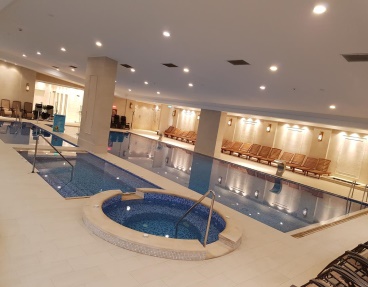 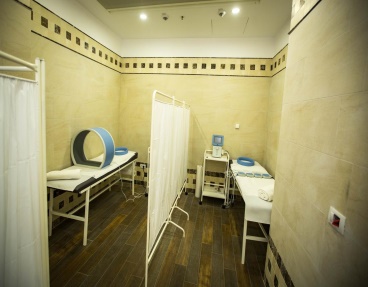 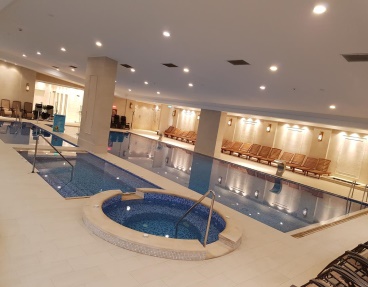 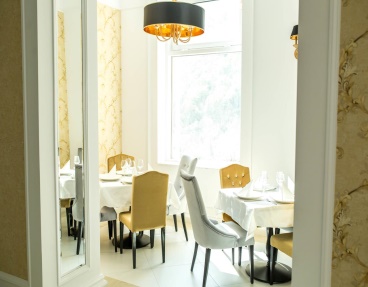 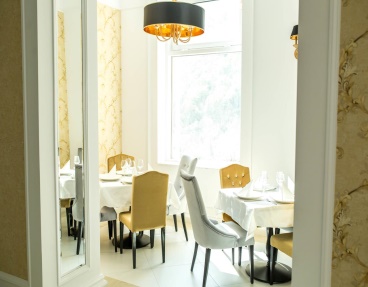 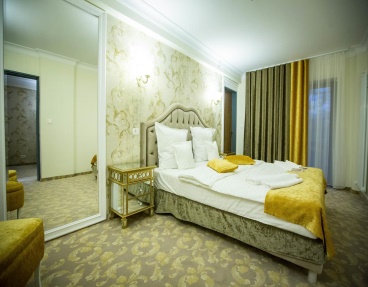 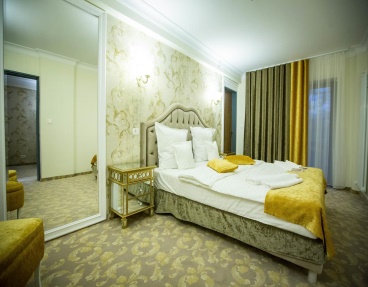 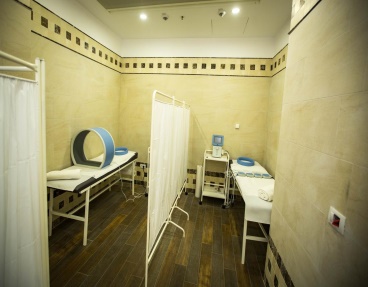 